Brittney Witt’s Code of EthicsFollows fairness, honesty, loyalty & trustworthiness; and honors all four values when seeking the greatest happiness for the greatest number of people.
Believes in putting one’s self in another person’s shoes to see how they would be affected by the outcome, to achieve what’s best for others.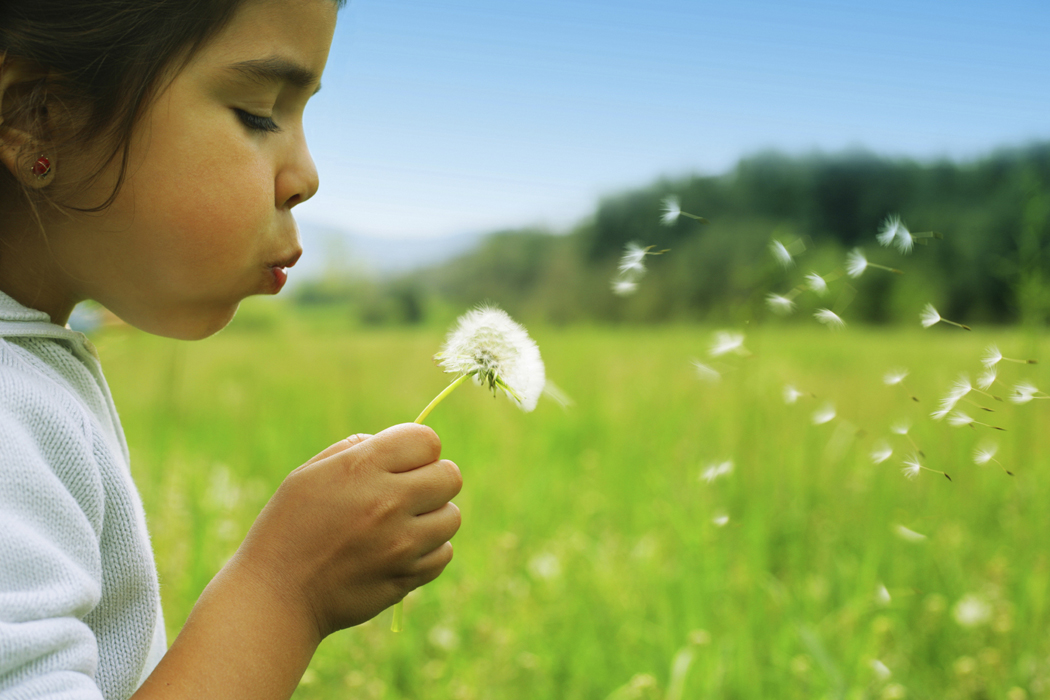 Having a charitable attitude allows for:respect for others as well as one’s self,building meaningful relationships,embracing creativity.Developing friendships, knowledge, good health, and symmetry; while protecting the weakest and promoting nonviolence is a must.Always show independence, strength and wisdom. Above all:Love Others As You Would Like To Be Loved. 